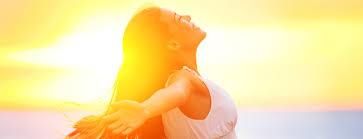 Sind Sie auf der Suche nach einer einfachen Methode, sich und ihr Umfeld in allen Lebenslagen zu unterstützen?Möchten Sie bei gesundheitlichen Problemen auf einfache Art unterstützend wirken?Möchten Sie Ihr Haus von Störfeldern befreien?Möchten Sie spielerisches Lernen in den verschiedensten Bereichen entdecken?Sind Sie immer verspannt?Möchten Sie Ihren ureigenen Weg gehen?Möchten Sie Rituale kennenlernen, die den Alltag vereinfachen?Spüren Sie manchmal, wie Glaubenssätze und Ereignisse aus Ihrer Kindheit freie Entscheidungen verhindern?Werden Sie durch immer wiederkehrende Gedanken blockiert?Bestimmen manchmal Ängste Ihr Leben?In unserer Kurzausbildung am Abend lernen Sie im kleinen Rahmen (maximal 4 Teilnehmer) wie Sie Quantenheilung-Matrix in den verschiedenen Alltagssituationen anwenden können. Nach der Ausbildung sind Sie in der Lage, zu Hause bei sich selber und Ihrem Umfeld die verschiedensten körperlichen und seelischen Probleme zu beseitigen. Am ersten Abend erfahren Sie, wie Quantenheilung-Matrix funktioniert, lernen die Grundlagen kennen und werden sie auch gleich selber anwenden. Am zweiten Abend wird das Gelernte wiederholt und vertieft. In der Zwischenzeit aufgetauchte Fragen werden geklärt. Wir befassen uns mit  diversen körperlichen und seelischen Beschwerden des Alltags und zeigen Ihnen, wie Sie in jeder Situation unterstützend arbeiten können.Mit Hilfe von Quantenheilung-Matrix lösen Sie Blockaden, holen Leichtigkeit und Freude ins Leben. So können Sie Ihre Potenziale entdecken und sich ein erfülltes Leben gestalten.Sie lernen, wie Sie das Erarbeitete leicht bei sich und Ihren Angehörigen im Alltag anwenden können.Wir arbeiten in der Gruppe, aber auch individuell an Ihrem persönlichen Thema.Wir freuen uns sehr auf spannende Abende mit Ihnen!Quantenheilung-Matrix basiert auf der modernenQuantenphysik und uralten Weisheiten verschiedenster Herkunft. Die Ursprünge der Zwei-Punkt-Methode lassen sich viele tausend Jahre zurückverfolgen. Durch Anbindung an höhere, lichtvolle Schwingungen werden hinderliche energetische Blockaden spielerisch transformiert, bestehende Ängste abgebaut, linke und rechte Gehirnhälfte harmonisiert und Einflüsse für Überforderungen neutralisiert. Vorhandene Potenziale und Fähigkeiten werden aktiviert und können wieder gelebt werden.Durch Transformation wird die individuelle Realität verändert und neu erschaffen. Positive Veränderungen in einem Lebensbereich wirken sich wiederum positiv auf die anderen Bereiche aus.Quantenheilung-Matrix  wirkt unmittelbar und meistens direkt sichtbar. Viele spüren eine Energiewelle, die wie aus dem Nichts kommt.Dauer	2 Abende im Abstand von einem Monat	19.30-21.30Termin	nach VereinbarungOrt	Brunnenhöfli 11, 8855 WangenKosten	Fr. 120.-Teilnehmer	Quantenheilung-Matrix Interessierte	Maximal 4 TeilnehmerAnmeldung	Cornelia Zosso-Heuberger	055 440 90 65 oder 079 327 35 77	cornelia.zosso@bluewin.ch	www.quantenheilung-matrix.chLeitung	Cornelia Zosso-Heuberger		Sepp Schnellmann	Anita Widmer	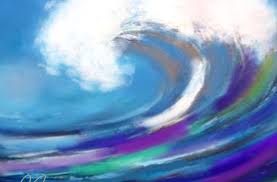 